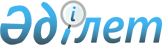 О внесении изменений в решение маслихата города Астаны от 6 декабря 2005 года N 207/25-III "О бюджете города Астаны на 2006 год"
					
			Утративший силу
			
			
		
					Решение Маслихата города Астаны от 14 ноября 2006 года N 300/39-III. Зарегистрировано в Департаменте юстиции города Астаны от 5 декабря 2006 года N 451. В связи с истечением срока действия утратило силу - письмом Маслихата города Астаны от 19 февраля 2007 года N 88-03-12

  Извлечения из письма Маслихата города Астаны 

от 19 февраля 2007 года N 88-03-12       Маслихат города Астаны направляет перечень зарегистрированных нормативно-правовых актов маслихата города Астаны за 2006 год, утративших силу по истечению срока их действия. Перечень 

зарегистрированных нормативно-правовых актов маслихата города Астаны за 2006 год, утративших силу по истечению срока их действия.       ... 

      8. Решение маслихата города Астаны от 14 ноября 2006 года N 300/39-III "О внесении изменений в решение маслихата города Астаны от 6 декабря 2005 года N 207/25-III "О бюджете города Астаны на 2006 год", (зарегистрировано в Реестре государственной регистрации нормативных правовых актов за N 451, опубликовано в газетах "Астана хабары" 9 декабря 2006 года, "Вечерняя Астана" 9 декабря 2006 года). 

      ...       Руководитель аппарата 

      маслихата города Астаны 

___________________________________________________       Рассмотрев постановление акимата города Астаны от 9 ноября 2006 года N 15-920п "О внесении на рассмотрение маслихата города Астаны проекта решения маслихата "О внесении изменений в решение маслихата города Астаны от 6 декабря 2005 года N 207/25-III "О бюджете города Астаны на 2006 год", маслихат города Астаны  РЕШИЛ: 

      1. Внести в решение маслихата города Астаны от 6 декабря 2005 года  N 207/25-III "О бюджете города Астаны на 2006 год" (зарегистрировано в Реестре государственной регистрации нормативных правовых актов за N 426, опубликовано в газетах "Астана хабары" N 12 от 26 января 2006 года, "Вечерняя Астана" N 8-9 от 21 января 2006 года), от 8 февраля 2006 года  N 225/29-III "О внесении изменений в решение маслихата города Астаны от 6 декабря 2005 года N 207/25-III "О бюджете города Астаны на 2006 год" (зарегистрировано в Реестре государственной регистрации нормативных правовых актов за N 434, опубликовано в газетах "Астана хабары" N 36-37 от 18 марта 2006 года, "Вечерняя Астана" N 36-37 от 11 марта 2006 года), от 29 марта 2006 года  N 228/30-III "О внесении изменений в решение маслихата города Астаны от 6 декабря 2005 года N 207/25-III "О бюджете города Астаны на 2006 год" (зарегистрировано в Реестре государственной регистрации нормативных правовых актов за N 438, опубликовано в газетах "Астана хабары" N 49 от 13 апреля 2006 года, "Вечерняя Астана" N 53 от 13 апреля 2006 года), от 12 апреля 2006 года  N 245/31-III "О внесении изменений в решение маслихата города Астаны от 6 декабря 2005 года N 207/25-III "О бюджете города Астаны на 2006 год" (зарегистрировано в Реестре государственной регистрации нормативных правовых актов за N 439, опубликовано в газетах "Астана хабары" N 67 от 16 мая 2006 года, N 80-82 от 3 июня 2006 года, "Вечерняя Астана" N 69-70 от 13 мая 2006 года), от 7 июня 2006 года  N 249/32-III "О внесении изменений в решение маслихата города Астаны от 6 декабря 2005 года N 207/25-III "О бюджете города Астаны на 2006 год" (зарегистрировано в Реестре государственной регистрации нормативных правовых актов за N 444, опубликовано в газетах "Астана хабары" N 104 от 4 июля 2006 года, "Вечерняя Астана" N 97-98 от 1 июля 2006 года), от 7 июля 2006 года  N 268/34-III "О внесении изменений в решение маслихата города Астаны от 6 декабря 2005 года N 207/25-III "О бюджете города Астаны на 2006 год" (зарегистрировано в Реестре государственной регистрации нормативных правовых актов за N 445, опубликовано в газетах "Астана хабары" N 125 от 1 августа 2006 года, "Вечерняя Астана" N 117 от 3 августа 2006 года), от 29 сентября 2006 года  N 291/36-III "О внесении изменений в решение маслихата города Астаны от 6 декабря 2005 года N 207/25-III "О бюджете города Астаны на 2006 год" (зарегистрировано в Реестре государственной регистрации нормативных правовых актов за N 450, опубликовано в газетах "Астана хабары" N 188 от 31 октября 2006 года, "Вечерняя Астана" N 160-161 от 21 октября 2006 года) следующие изменения: 

      1) в пункте 1 цифры "44 830 801" заменить цифрами "44 662 723"; 

      цифры "457 224" заменить цифрами "625 302"; 

      цифры "128 746 638" заменить цифрами "128 588 481"; 

      цифры "(- 1 945 376)" заменить цифрами "(- 1 787 219)"; 

      цифры "1 530 904" заменить цифрами "1 689 061"; 

      цифры "1 530 904" заменить цифрами "1 689 061"; 

      2) в пункте 6 цифры "664 473" заменить цифрами "568 541"; 

      3) приложения 1, 4, 5 к указанному решению изложить в новой редакции согласно приложениям 1, 2, 3 к настоящему решению. 

       Председатель сессии 

      маслихата города Астаны       Секретарь 

      маслихата города Астаны       СОГЛАСОВАНО       Директор 

      Департамента экономики и бюджетного 

      планирования города Астаны (ДЭ и БП)       Директор Департамента 

      финансов города Астаны (ДФ) 

Приложение 1            

к решению маслихата города Астаны 

от 14 ноября 2006 года N 300/39-III Утвержден             

решением маслихата города Астаны 

от 6 декабря 2005 года N 207/25-III 

Приложение 1           

  Бюджет города Астаны на 2006 год       Секретарь маслихата города Астаны      В.Редкокашин 

Приложение 2            

к решению маслихата города Астаны 

от 14 ноября 2006 года N 300/39-III Утвержден             

решением маслихата города Астаны 

от 6 декабря 2005 года N 207/25-III 

Приложение 4           

  Перечень бюджетных программ района 

"Алматы" города Астаны на 2006 год       Секретарь маслихата города Астаны      В.Редкокашин 

Приложение 3            

к решению маслихата города Астаны 

от 14 ноября 2006 года N 300/39-III Утвержден             

решением маслихата города Астаны 

от 6 декабря 2005 года N 207/25-III 

Приложение 5            

  Перечень бюджетных программ района "Сарыарка" 

города Астаны на 2006 год       Секретарь маслихата города Астаны      В.Редкокашин 
					© 2012. РГП на ПХВ «Институт законодательства и правовой информации Республики Казахстан» Министерства юстиции Республики Казахстан
				Категория Категория Категория Категория Сумма 

тыс.тенге Класс Класс Класс Сумма 

тыс.тенге Подкласс Подкласс Сумма 

тыс.тенге Наименование Сумма 

тыс.тенге 1 2 3 4 5  I. Доходы 126 801 262 1  Налоговые поступления 44 662 723 1 Подоходный налог 16 538 705 2   Индивидуальный подоходный 

налог 16 538 705 3 Социальный налог 20 540 016 1 Социальный налог 20 540 016 4 Налоги на собственность 4 452 615 1 Налоги на имущество 3 490 000 3 Земельный налог 559 615 4 Налог на транспортные средства 403 000 5 Внутренние налоги на товары, работы и услуги 2 215 721 2 Акцизы 369 811 3 Поступления за использование природных и других ресурсов 1 298 024 4 Сборы за ведение предпринимательской и профессиональной деятельности 547 886 7 Прочие налоги -64 1 Прочие налоги -64 8 Обязательные платежи, взимаемые за совершение юридически значимых действий и (или) выдачу документов уполномоченными на то государственными органами или должностными лицами 915 730 1 Государственная пошлина 915 730 2 Неналоговые поступления 625 302 1 Доходы ог государственной собственности 407 504 1 Поступления части чистого дохода государственных предприятий 180 255 3 Дивиденды на государственные пакеты акций, находящиеся в государственной собственности 59 515 5 Доходы от аренды имущества, находящегося в государственной собственности 39 458 7 Вознаграждения (интересы) по кредитам, выданным из государственного бюджета 42 180 9 Прочие доходы от государственной собственности 86 096 3 Поступления денег от проведения государственных закупок, организуемых государственными учреждениями, финансируемыми из   государственного бюджета 0 1 Поступления денег от проведения государственных закупок, организуемых государственными учреждениями, финансируемыми из государственного бюджета 0 4 Штрафы, пеня, санкции, взыскания, налагаемые государственными учреждениями, финансируемыми из государственного бюджета, а также содержащимися и финансируемыми из бюджета (сметы расходов) Национального Банка Республики Казахстан 195 000 1 Штрафы, пеня, санкции, взыскания, налагаемые государственными учреждениями, финансируемыми из государственного бюджета, а также содержащимися и финансируемыми из бюджета (сметы расходов) Национального Банка Республики Казахстан 195 000 6 Прочие неналоговые поступления 22 798 1 Прочие неналоговые поступления 22 798 3 Поступления от продажи основного капитала 11 822 791 1 Продажа государственного имущества, закрепленного за государственными учреждениями 2 159 926 1 Продажа государственного имущества, закрепленного за государственными учреждениями 2 159 926 3 Продажа земли и нематериальных активов 9 662 865 1 Продажа земли 9 662 865 4 Поступление официальных трансфертов 69 690 446 2 Трансферты из вышестоящих органов государственного управления 69 690 446 1 Трансферты из республиканского бюджета 69 690 446 Функциональная группа Функциональная группа Функциональная группа Функциональная группа Функциональная группа Сумма 

тыс. тенге Функциональная подгруппа Функциональная подгруппа Функциональная подгруппа Функциональная подгруппа Сумма 

тыс. тенге Администратор бюджетных программ Администратор бюджетных программ Администратор бюджетных программ Сумма 

тыс. тенге Программа Программа Сумма 

тыс. тенге Наименование Сумма 

тыс. тенге 1 2 3 4 5 6 ЗАТРАТЫ  128 588 481 01 Государственные услуги общего характера 1 090 759 1 Представительные, исполнительные и другие органы, выполняющие общие функции государственного управления 718 826 111 Аппарат маслихата города республиканского значения, столицы 39 296 001 Обеспечение деятельности маслихата города республиканского значения, столицы 39 296 121 Аппарат акима города республиканского значения, столицы 374 399 001 Обеспечение деятельности акима города республиканского значения, столицы 374 399 123 Аппарат акима района в городе, города районного значения, поселка, аула (села), аульного 

(сельского) округа 305 131 001 Функционирование аппарата акима района в городе, города районного значения, поселка, аула (села), аульного (сельского) округа 305 131 2 Финансовая деятельность 183 348 356 Департамент (Управление) финансов города республиканского значения, столицы 183 348 001 Обеспечение деятельности Департамента (Управления) финансов 108 188 003 Проведение оценки имущества в целях налогообложения 5 196 01 2 356 004 Организация работы по выдаче разовых талонов и обеспечение полноты сбора сумм от реализации разовых талонов 27 341 010 Организация приватизации коммунальной собственности 1 114 011 Учет, хранение, оценка и реализация имущества, поступившего в коммунальную собственность 41 509 5 Планирование и статистическая деятельность 188 585 357 Департамент (Управление) экономики и бюджетного планирования города республиканского значения, столицы 188 585 01 5 357 001 Обеспечение деятельности Департамента (Управления) экономики и бюджетного планирования 188 585 02 Оборона 136 560 1 Военные нужды 27 443 350 Департамент (Управление) по мобилизационной подготовке, гражданской обороне, организации предупреждения и ликвидации аварий и стихийных бедствий города республиканского значения, столицы 27 443 003 Мероприятия в рамках исполнения всеобщей воинской обязанности 14 040 007 Подготовка территориальной обороны и территориальная оборона города республиканского значения, столицы 13 403 2 Организация работы по чрезвычайным ситуациям 109 117 350 Департамент (Управление) по мобилизационной подготовке, гражданской обороне, организации предупреждения и ликвидации аварий и стихийных бедствий города республиканского значения, столицы 109 117 02 2 350 001 Обеспечение деятельности Департамента (Управления) по мобилизационной подготовке, гражданской  обороне и организации предупреждения и ликвидации аварий и стихийных бедствий 33 766 004 Мероприятия гражданской обороны города республиканского значения, столицы 25 185 005 Мобилизационная подготовка и мобилизация города республиканского значения, столицы 7 585 006 Предупреждение и ликвидация чрезвычайных ситуаций масштаба города республиканского значения, столицы 42 581 03 Общественный порядок, безопасность, правовая, судебная, уголовно-исполнительная деятельность 3 796 340 1 Правоохранительная деятельность 3 796 340 352 Исполнительный орган внутренних дел, финансируемый из бюджета города республиканского значения, столицы 3 115 260 001 Обеспечение деятельности исполнительного органа внутренних дел, финансируемого из бюджета города республиканского значения, столицы 3 011 705 002 Охрана общественного порядка и обеспечение общественной безопасности на территории города республиканского значения, столицы 99 437 003 Поощрение граждан, участвующих в охране общественного порядка 4 118 368 Департамент (Управление) пассажирского транспорта и автомобильных дорог города республиканского значения, столицы 671 580 007 Эксплуатация оборудования и средств по регулированию дорожного движения в населенных пунктах 671 580 373 Департамент (Управление) строительства города республиканского значения, столицы 9 500 004 Развитие объектов органов внутренних дел 9 500 04 Образование 9 644 485 1 Дошкольное воспитание и обучение 912 841 123 Аппарат акима района в городе, города районного значения, поселка, аула (села), аульного (сельского) округа 912 841 004 Поддержка организаций дошкольного воспитания и обучения 912 841 2 Начальное общее, основное общее, среднее общее образование 4 435 742 359 Управление (Отдел) физической культуры и спорта города республиканского значения, столицы 379 217 006 Дополнительное образование для детей и юношества по спорту 379 217 360 Департамент (Управление) образования города республиканского значения, столицы 4 056 525 003 Общеобразовательное обучение 3 465 373 004 Общеобразовательное обучение по специальным образовательным программам 85 119 005 Общеобразовательное обучение одаренных детей в специализированных организациях образования 96 079 006 Информатизация системы среднего образования 38 705 007 Приобретение и доставка учебников, учебно-методических комплексов для государственных организаций образования города республиканского значения, столицы 173 115 008 Дополнительное образование для детей и юношества 185 790 009 Проведение школьных олимпиад и внешкольных мероприятий масштаба города республиканского значения, столицы 12 344 3 Начальное профессиональное образование 238 067 360 Департамент (Управление) образования города республиканского значения, столицы 238 067 010 Начальное 

профессиональное 

образование 238 067 4 Среднее профессиональное образование 505 534 353 Департамент (Управление) здравоохранения города республиканского значения, столицы 77 298 002 Подготовка специалистов со средним профессиональным образованием 77 298 360 Департамент (Управление) образования города республиканского значения, столицы 428 236 011 Подготовка специалистов со средним профессиональным образованием 428 236 5 Дополнительное профессиональное образование 80 858 353 Департамент (Управление) здравоохранения города республиканского значения, столицы 47 092 003 Повышение квалификации и переподготовка кадров 47 092 360 Департамент (Управление) образования города республиканского значения, столицы 33 766 012 Повышение квалификации и переподготовка кадров 33 766 9 Прочие услуги в области образования 3 471 443 360 Департамент (Управление) образования города республиканского значения, столицы 90 633 001 Обеспечение деятельности Департамента (Управление) образования 57 757 013 Обследование психического здоровья детей и подростков и оказание психолого-медико- 

педагогической консультативной помощи населению 17 644 014 Реабилитация и социальная адаптация детей и подростков с проблемами в развитии 15 232 373 Департамент (Управление) строительства города республиканского значения, столицы 3 380 810 005 Развитие объектов образования 3 380 810 05 Здравоохранение 11 323 228 1 Больницы широкого профиля 3 391 081 353 Департамент (Управление) здравоохранения города республиканского значения, столицы 3 391 081 004 Оказание стационарной медицинской помощи по направлению специалистов первичной медико-санитарной помощи и организаций здравоохранения 3 391 081 2 Охрана здоровья населения 625 391 353 Департамент (Управление) здравоохранения города республиканского значения, столицы 276 137 005 Производство крови, ее компонентов и препаратов для местных организаций здравоохранения 181 576 006 Охрана материнства и детства 83 851 007 Пропаганда здорового образа жизни 10 030 017 Приобретение тест-систем для проведения дозорного эпидемиологического надзора 680 369 Департамент (Управление) государственного санитарно- 

эпидемиологического надзора города республиканского значения, столицы 349 254 001 Обеспечение деятельности Департамента (Управления) государственного санитарно- 

эпидемиологического надзора 94 169 002 Санитарно- 

эпидемиологическое благополучие населения 184 197 003 Борьба с эпидемиями 12 919 007 Централизованный закуп вакцин и других медицинских иммунобиологических препаратов для проведения иммунопрофилактики населения 57 969 3 Специализированная медицинская помощь 2 101 468 353 Департамент (Управление) здравоохранения города республиканского значения, столицы 2 101 468 009 Оказание медицинской помощи лицам, страдающим социально значимыми заболеваниями и заболеваниями, представляющими опасность для окружающих 1 837 525 019 Обеспечение больных туберкулезом противотуберкулезными препаратами 10 387 020 Обеспечение больных диабетом противодиабетическими препаратами 82 180 021 Обеспечение онкологических больных химиопрепаратами 82 887 022 Обеспечение больных с почечной недостаточностью лекарственными средствами, диализаторами, расходными материалами и больных после трансплантации почек лекарственными средствами 88 489 4 Поликлиники 1 436 868 353 Департамент (Управление) здравоохранения города республиканского значения, столицы 1 436 868 010 Оказание первичной медико-санитарной помощи населению 1 175 993 014 Обеспечение лекарственными средствами и специализированными продуктами детского и лечебного питания отдельных категорий населения на амбулаторном уровне 260 875 5 Другие виды медицинской помощи 333 737 353 Департамент (Управление) здравоохранения города республиканского значения, столицы 333 737 011 Оказание скорой и неотложной помощи 302 485 012 Оказание медицинской помощи населению в чрезвычайных ситуациях 31 252 9 Прочие услуги  в области здравоохранения 3 434 683 353 Департамент (Управление) здравоохранения города республиканского значения, столицы 120 866 001 Обеспечение деятельности Департамента (Управления) здравоохранения 57 608 013 Проведение патологоанатомического вскрытия 53 532 016 Обеспечение граждан бесплатным или льготным проездом за пределы населенного пункта на лечение 2 017 018 Обеспечение деятельности информационно- 

аналитических центров 7 709 373 Департамент (Управление) строительства города республиканского значения, столицы 3 313 817 008 Развитие объектов здравоохранения 3 313 817 06 Социальная помощь и социальное обеспечение 2 623 756 1 Социальное обеспечение 1 693 287 355 Департамент (Управление) занятости и социальных программ города республиканского значения, столицы 358 536 002 Социальное обеспечение престарелых и инвалидов общего типа 358 536 360 Департамент (Управление) образования города республиканского значения, столицы 316 474 016 Социальное обеспечение сирот, детей, оставшихся без попечения родителей 316 474 373 Департамент (Управление) строительства города республиканского значения, столицы 1 018 277 010 Развитие объектов социального обеспечения 1 018 277 2 Социальная помощь 810 672 123 Аппарат акима района в городе, города районного значения, поселка, аула (села), аульного (сельского) округа 29 876 003 Оказание социальной помощи нуждающимся гражданам на дому 29 876 355 Департамент (Управление) занятости и социальных программ города республиканского значения, столицы 741 111 003 Программа занятости 102 360 006 Государственная адресная социальная помощь 26 146 007 Жилищная помощь 28 350 008 Социальная помощь отдельным категориям нуждающихся граждан по решениям местных представительных органов 486 327 009 Социальная поддержка инвалидов 54 463 012 Государственные пособия на детей до 18 лет 11 000 015 Обеспечение нуждающихся инвалидов специальными гигиеническими средствами и предоставление услуг специалистами жестового языка, индивидуальными помощниками в соответствии с индивидуальной программой реабилитации инвалида 32 465 360 Департамент (Управление) образования города республиканского значения, столицы 39 685 017 Социальная поддержка обучающихся и воспитанников организаций образования очной формы обучения 39 685 9 Прочие услуги в области социальной помощи и социального обеспечения 119 797 355 Департамент (Управление) занятости и социальных программ города республиканского значения, столицы 119 797 001 Обеспечение деятельности Департамента (Управления) занятости и социальных программ 69 732 013 Оплата услуг по зачислению, выплате и доставке пособий и других социальных выплат 1 025 016 Социальная адаптация лиц, не имеющих определенного местожительства 49 040 07 Жилищно-коммунальное хозяйство 46 993 905 1 Жилищное хозяйство 10 989 032 371 Департамент (Управление) энергетики и коммунального хозяйства города республиканского значения, столицы 2 000 000 008 Развитие и обустройство инженерно-коммуникационной инфраструктуры 2 000 000 373 Департамент (Управление) строительства города республиканского значения, столицы 5 699 348 012 Строительство жилья 5 699 348 374 Департамент (Управление) жилья города республиканского значения, столицы 3 289 684 001 Обеспечение деятельности Департамента (Управления) жилья 25 165 004 Снос аварийного и ветхого жилья 287 666 005 Изъятие, в том числе путем выкупа, земельных участков для государственных надобностей и связанное с этим отчуждение недвижимого имущества 2 534 881 006 Организация сохранения государственного жилищного фонда 441 972 2 Коммунальное хозяйство 23 301 111 371 Департамент (Управление) энергетики и коммунального хозяйства города республиканского значения, столицы 23 301 111 001 Обеспечение деятельности Департамента (Управления) энергетики и коммунального хозяйства 69 669 004 Газификация населенных пунктов 7 953 005 Развитие объектов коммунального хозяйства 20 127 617 006 Функционирование системы водоснабжения и водоотведения 200 082 007 Развитие системы водоснабжения 2 895 790 3 Благоустройство населенных пунктов 12 703 762 07 3 123 Аппарат акима района в городе, города районного значения, поселка, аула (села), аульного (сельского) округа 6 434 416 008 Освещение улиц населенных пунктов 304 567 009 Обеспечение санитарии населенных пунктов 2 228 770 010 Содержание мест захоронений и погребение безродных 33 228 011 Благоустройство и озеленение населенных пунктов 3 867 851 373 Департамент (Управление) строительства города республиканского значения, столицы 6 269 346 013 Развитие объектов благоустройства 6 269 346 08 Культура, спорт, туризм и информационное пространство 7 760 731 1 Деятельность в области культуры 4 464 903 361 Департамент (Управление) культуры города республиканского значения, столицы 1 458 194 001 Обеспечение деятельности Департамента (Управления) культуры 22 499 003 Поддержка культурно-досуговой работы 908 173 005 Обеспечение сохранности историко-культурного наследия и доступа к ним 71 078 007 Поддержка театрального и музыкального искусства 456 444 373 Департамент (Управление) строительства города республиканского значения, столицы 3 006 709 014 Развитие объектов культуры 3 006 709 2 Спорт 2 401 652 359 Управление (Отдел) физической культуры и спорта города республиканского значения, столицы 1 170 396 001 Обеспечение деятельности Управления (Отдела) физической культуры и спорта 13 551 003 Проведение спортивных соревнований на уровне города республиканского значения, столицы 79 710 004 Подготовка и участие членов сборных команд города республиканского значения, столицы по различным видам спорта на республиканских и международных спортивных соревнованиях 1 077 135 373 Департамент (Управление) строительства города республиканского 

значения, столицы 1 231 256 015 Развитие объектов 

физической культуры и 

спорта 1 231 256 3 Информационное пространство 548 157 358 Управление (Отдел) 

архивов и документации 

города республиканского 

значения, столицы 37 840 001 Обеспечение деятельности 

Управления (Отдела) 

архивов и документации 12 358 002 Обеспечение сохранности 

архивного фонда 25 482 361 Департамент (Управление) 

культуры города 

республиканского 

значения, столицы 86 608 009 Обеспечение 

функционирования 

городских библиотек 86 608 362 Департамент (Управление) 

внутренней политики 

города республиканского 

значения, столицы 339 722 002 Проведение 

государственной 

информационной политики 

через средства массовой 

информации 339 722 363 Управление по развитию 

языков города 

республиканского 

значения, столицы 83 987 001 Обеспечение деятельности 

Управления по развитию 

языков 43 859 002 Развитие государственного 

языка и других языков 

народов Казахстана 40 128 4 Туризм 43 269 364 Департамент (Управление) 

предпринимательства и 

промышленности города 

республиканского 

значения, столицы 43 269 005 Регулирование туристской 

деятельности 43 269 9 Прочие услуги по 

организации культуры, 

спорта, туризма и информационного пространства 302 750 362 Департамент (Управление) 

внутренней политики 

города республиканского 

значения, столицы 302 750 001 Обеспечение деятельности 

Департамента (Управления) 

внутренней политики 174 247 003 Реализация региональных 

программ в сфере 

молодежной политики 128 503 09 Топливно-энергетический 

комплекс и 

недропользование 14 104 028 9 Прочие услуги в области 

топливно-энергетического 

комплекса и 

недропользования 14 104 028 371 Департамент (Управление) 

энергетики и 

коммунального хозяйства 

города республиканского 

значения, столицы 14 104 028 012 Развитие 

теплоэнергетической 

системы 14 104 028 10 Сельское, водное, лесное, 

рыбное хозяйство, 

особоохраняемые природные 

территории, охрана 

окружающей среды и 

животного мира, земельные 

отношения 231 484 1 Сельское хозяйство 7 454 375 Исполнительный орган 

сельского хозяйства 

города республиканского 

значения, столицы 7 454 001 Обеспечение деятельности 

исполнительного органа 

сельского хозяйства 

города республиканского 

значения, столицы 7 454 5 Охрана окружающей среды 186 671 354 Департамент (Управление) 

природных ресурсов и 

регулирования 

природопользования города 

республиканского 

значения, столицы 186 671 10 5 351 001 Обеспечение деятельности 

Департамента (Управления) 

природных ресурсов и 

регулирования 

природопользования 23 799 004 Проведение мероприятий по 

охране окружающей среды 17 941 005 Развитие объектов охраны 

окружающей среды 144 931 6 Земельные отношения 37 359 351 Управление земельных 

отношений города 

республиканского 

значения, столицы 37 359 001 Обеспечение деятельности 

управления земельных 

отношений 29 399 004 Организация работ по 

зонированию земель 7 960 11 Промышленность, 

архитектурная, 

градостроительная и 

строительная деятельность 774 780 2 Архитектурная, 

градостроительная и 

строительная деятельность 774 780 11 2 365 Департамент (Управление) 

архитектуры и 

градостроительства города 

республиканского 

значения, столицы 706 056 001 Обеспечение деятельности 

Департамента (Управления) 

архитектуры и 

градостроительства 35 164 002 Разработка генеральных 

планов застройки 

населенных пунктов 670 892 366 Департамент (Управление) 

государственного 

архитектурно-строительного 

контроля города 

республиканского 

значения, столицы 26 684 001 Обеспечение деятельности 

Департамента (Управления) 

государственного 

архитектурно-строительного 

контроля 26 684 373 Департамент(Управление) 

строительства города 

республиканского 

значения, столицы 42 040 001 Обеспечение деятельности 

Департамента (Управления) 

строительства 42 040 12 Транспорт и коммуникации 22 155 778 1 Автомобильный транспорт 2 876 000 368 Департамент (Управление) 

пассажирского транспорта 

и автомобильных дорог 

города республиканского 

значения, столицы 2 876 000 003 Обеспечение 

функционирования 

автомобильных дорог 2 876 000 9 Прочие услуги в сфере 

транспорта и коммуникаций 19 279 778 368 Департамент (Управление) 

пассажирского транспорта 

и автомобильных дорог 

города республиканского 

значения, столицы 19 279 778 001 Обеспечение деятельности 

Департамента (Управления) 

пассажирского транспорта 

и автомобильных дорог 57 770 002 Развитие транспортной 

инфраструктуры 19 216 408 005 Организация пассажирских 

перевозок по социально 

значимым внутренним 

сообщениям 5 600 13 Прочие 885 438 1 Регулирование 

экономической деятельности 61 491 364 Департамент (Управление) 

предпринимательства и 

промышленности города 

республиканского 

значения, столицы 61 491 001 Обеспечение деятельности 

Департамента (Управления) 

предпринимательства и 

промышленности 61 491 3 Поддержка 

предпринимательской 

деятельности и защита 

конкуренции 28 002 364 Департамент (Управление) 

предпринимательства и 

промышленности города 

республиканского 

значения, столицы 28 002 003 Поддержка 

предпринимательской 

деятельности 28 002 4 Регулирование 

естественных монополий 17 712 370 Управление (Отдел) по 

тарифам города 

республиканского 

значения, столицы 17 712 001 Обеспечение деятельности 

Управления по тарифам 17 712 9 Прочие 778 233 13 9 356 Департамент (Управление) 

финансов города 

республиканского 

значения, столицы 568 541 013 Резерв местного 

исполнительного органа 

города республиканского 

значения, столицы на 

неотложные затраты 414 600 014 Чрезвычайный резерв 

местного исполнительного 

органа города 

республиканского 

значения, столицы  для 

ликвидации чрезвычайных 

ситуаций природного и 

техногенного характера 17 391 015 Резерв местного 

исполнительного органа 

области на исполнение 

обязательств по решениям 

судов 136 550 357 Департамент (Управление) 

экономики и бюджетного 

планирования города 

республиканского 

значения, столицы 155 779 003 Разработка 

технико-экономического 

обоснования местных 

бюджетных инвестиционных 

проектов (программ) и 

проведение его экспертизы 155 779 364 Департамент (Управление) 

предпринимательства и 

промышленности города 

республиканского 

значения, столицы 21 301 007 Реализация Стратегии 

индустриально- 

инновационного развития 21 301 372 Департамент (Управление) 

по администрированию 

специальной экономической 

зоны "Астана-новый город" 32 612 001 Обеспечение деятельности 

Департамента по 

администрированию 

специальной экономической 

зоны "Астана новый-город" 32 612 14 Обслуживание долга 171 879 1 Обслуживание долга 171 879 356 Департамент (Управление) 

финансов города 

республиканского 

значения, столицы 171 879 005 Обслуживание долга 

местных исполнительных 

органов 171 879 15 Трансферты 6 895 330 1 Трансферты 6 895 330 15 1 356 Департамент (Управление) 

финансов города 

республиканского 

значения, столицы 6 895 330 006 Возврат целевых 

трансфертов 589 015 007 Бюджетные изъятия 6 306 315 III. Операционное сальдо -1 787 219 V. Сальдо по операциям с 

финансовыми активами  1 689 061 Приобретение финансовых 

активов 1 689 061 13 Прочие 1 689 061 9 Прочие 1 689 061 13 9 356 Департамент (Управление) 

финансов города 

республиканского 

значения, столицы 1 689 061 012 Формирование или 

увеличение уставного 

капитала юридических лиц 1 689 061 VI. Дефицит (профицит) 

бюджета  -3 476 280 VII. Финансирование 

дефицита (использование 

профицита) бюджета 3 476 280 Функциональная группа Функциональная группа Функциональная группа Функциональная группа Функциональная группа Сумма 

тыс. 

тенге Функциональная подгруппа Функциональная подгруппа Функциональная подгруппа Функциональная подгруппа Сумма 

тыс. 

тенге Администратор бюджетных программ Администратор бюджетных программ Администратор бюджетных программ Сумма 

тыс. 

тенге Программа  Программа  Сумма 

тыс. 

тенге Наименование Сумма 

тыс. 

тенге 1 2 3 4 5 6 01 Государственные услуги 

общего характера 180 423 1 Представительные, исполнительные и другие 

органы, выполняющие общие 

функции государственного 

управления 180 423 123 Аппарат акима района в 

городе, города районного 

значения, поселка, аула 

(села), аульного 

(сельского) округа 180 423 001 Функционирование аппарата 

акима района в городе, 

города районного 

значения, поселка, аула 

(села), аульного 

(сельского) округа 180 423 04 Образование 491 394 1 Дошкольное воспитание и 

обучение 491 394 123 Аппарат акима района в 

городе, города районного 

значения, поселка, аула (села), аульного 

(сельского) округа 491 394 004 Поддержка организаций 

дошкольного воспитания и 

обучения 491 394 06 Социальная помощь и 

социальное обеспечение 13 043 2 Социальное обеспечение 13 043 123 Аппарат акима района в 

городе, города районного 

значения, поселка, аула 

(села), аульного 

(сельского) округа 13 043 003 Оказание социальной 

помощи нуждающимся 

гражданам на дому 13 043 07 Жилищно-коммунальное 

хозяйство 4 331 015 1 Жилищное хозяйство 4 331 015 123 Аппарат акима района в 

городе, города районного 

значения, поселка, аула 

(села), аульного 

(сельского) округа 4 331 015 008 Освещение улиц населенных 

пунктов 191 300 009 Обеспечение санитарии 

населенных пунктов 1 386 034 010 Содержание мест 

захоронений и погребение 

безродных 11 800 011 Благоустройство и 

озеленение населенных 

пунктов 2 741 881 Итого: 5 015 875 Функциональная группа Функциональная группа Функциональная группа Функциональная группа Функциональная группа Сумма, 

тыс. тенге Функциональная подгруппа Функциональная подгруппа Функциональная подгруппа Функциональная подгруппа Сумма, 

тыс. тенге Администратор бюджетных программ Администратор бюджетных программ Администратор бюджетных программ Сумма, 

тыс. тенге Программа                     Программа                     Сумма, 

тыс. тенге Наименование Сумма, 

тыс. тенге 1 2 3 4 5 6 01 Государственные услуги 

общего характера 124 708 1 Представительные, 

исполнительные и другие 

органы, выполняющие общие 

функции государственного 

управления 124 708 123 Аппарат акима района в 

городе, города районного 

значения, поселка, аула 

(села), аульного 

(сельского) округа 124 708 001 Функционирование аппарата 

акима района в городе, 

города районного 

значения, поселка, аула 

(села), аульного 

(сельского) округа 124 708 04 Образование 421 447 1 Дошкольное воспитание и 

обучение 421 447 123 Аппарат акима района в 

городе, города районного 

значения, поселка, аула 

(села), аульного 

(сельского) округа 421 447 004 Поддержка организаций 

дошкольного воспитания и 

обучения 421 447 06 Социальная помощь и 

социальное обеспечение 16 833 2 Социальное обеспечение 16 833 123 Аппарат акима района в 

городе, города районного 

значения, поселка, аула 

(села), аульного 

(сельского) округа 16 833 003 Оказание социальной 

помощи нуждающимся 

гражданам на дому 16 833 07 Жилищно-коммунальное 

хозяйство 2 103 401 1 Жилищное хозяйство 2 103 401 123 Аппарат акима района в 

городе, города районного 

значения, поселка, 

аула(села), аульного 

(сельского) округа 2 103 401 008 Освещение улиц населенных 

пунктов 113 267 009 Обеспечение санитарии 

населенных пунктов 842 736 010 Содержание мест 

захоронений и погребение 

безродных 21 428 011 Благоустройство и 

озеленение населенных 

пунктов 1 125 970 Итого: 2 666 389 